График работы школьного спортивного клуба «Спортивные резервы » на 2020-2021 учебный год.  Паспорт школьного спортивного клуба                                                                 Утверждаю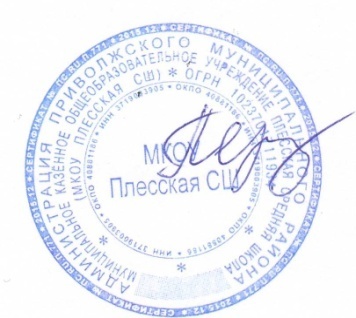                                                                Директор МКОУ                                                                Плесской СШ__________ М.Ю. Персианцеваа«2 » сентября 2020 г.День неделиНазвание секцииЧасы работыТренер- преподавательПонедельникКаратэ16.00-18.00Жгутов Вадим ЮрьевичВторникВолейбол14.00- 16.00Персианцев Валерий ЮрьевичСредаКаратэ16.00-18.00Жгутов Вадим ЮрьевичЧетвергБаскетбол14.00- 16.00Персианцев Валерий ЮрьевичПятницаКаратэ16.00-18.00Жгутов Вадим ЮрьевичСубботаВолейболБаскетбол12.00 -13.0013.00-14.00Персианцев Валерий Юрьевич№Данные клубаНазвание ШСК«Спортивные резервы»Год создания ШСК2020г.Символика ШСКЭмблемаДевиз«От веселых стартов- до олимпийских резервов»Иное3Полное название общеобразовательной организации, на базе, которой создан ШСКМуниципальное казенное общеобразовательное учреждение Плесская средняя школа4Ф.И.О. руководителя школыПерсианцева Марина Юрьевна5Ф.И.О. руководителя ШСККлочева Светлана Александровна6Документы, регламентирующие деятельность ШСКПриказ, положение7Количество  педагогов (руководителей секций и кружков)39Количество членов ШСК по следующим уровням образования:Всего:549начальное общее образование209основное обще образование249среднее общее образование8Перечень секций и кружковБаскетболВолейболКаратэПерсональный информационный ресурс ШСК в сети интернет https://portal.iv-edu.ru/dep/mouoprivolg/privolgskiyrn_plesskaya/portfolio/hsk.aspx